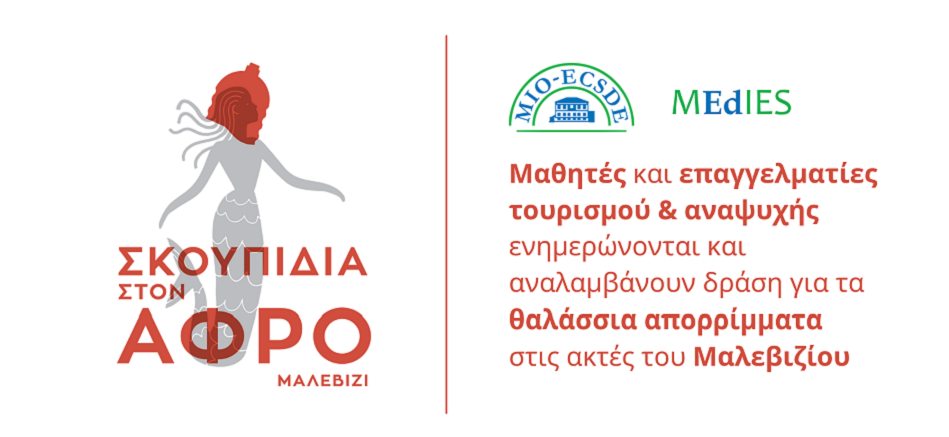 Πέμπτη 23 Σεπτεμβρίου, 17.30 – 19.30 μ.μ.
Εισαγωγική Ενημερωτική Συνάντηση ΦορέωνΣας καλούμε στην πρώτη διαδικτυακή εκδήλωση του έργου Σκουπίδια στον Αφρό-Μαλεβίζι. Στόχος μας να παρουσιάσουμε το πρόγραμμα, να εξετάσουμε γιατί τα θαλάσσια απορρίμματα αποτελούν ένα επείγον πρόβλημα και να συζητήσουμε με τους φορείς τις επόμενες δράσεις του έργου. ΠΡΟΓΡΑΜΜΑ Για να συμμετέχετε χρησιμοποιήστε τον σύνδεσμο στο Microsoft Teams: 
https://teams.microsoft.com/l/meetup-join/19%3ameeting_ZGYzMzBmNWItMTQxZC00YTEwLWFlYzgtMmE4MzU4NDRhZjMy%40thread.v2/0?context=%7b%22Tid%22%3a%224dd02e1c-518f-4c3f-8515-1bc3b8effea8%22%2c%22Oid%22%3a%22a530666e-5e50-4249-953b-5e33f4d5f683%22%7d Πράξη ενταγμένη στο Ε.Π. Αλιείας & Θάλασσας 2014-2020 με κωδικό ΟΠΣ (MIS) 5067205. 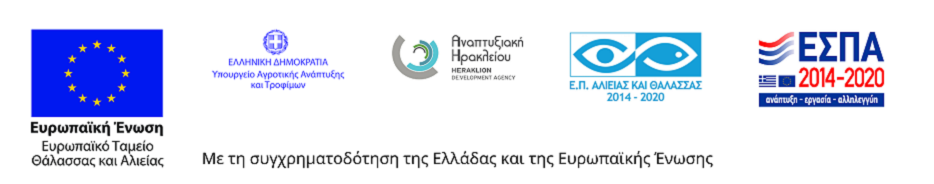 17.30 - 17.45 Γνωριμία - Χαιρετισμοί 17.45 – 18.00 Το πρόγραμμα Σκουπίδια στον Αφρό – Μαλεβίζι 18.00 – 18.30 Θαλάσσια Απορρίμματα, γιατί αποτελούν πρόβλημα; (Σύσταση, Πηγές, Επιπτώσεις, Λύσεις Πλαστικά μιας χρήσης N. 4376/2020)18.30 - 18.45Η Ανακύκλωση στο Μαλεβίζι18.45 - 19.30Συζήτηση με τη συμμετοχή όλων